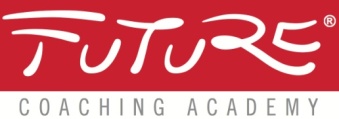 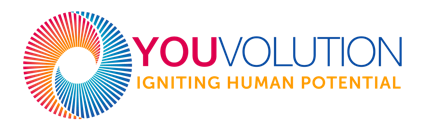 Scheda IscrizioneTeam & Group CoachingIn presenza: 16-17-18 Giugno 2022Dati del partecipanteNome e cognome  ___________________________________Indirizzo  ___________________________________________	CAP   ___________				Città e provincia  ___________________________		Cellulare ____________________		E-mail   ___________________________________Data di nascita  __________________		Codice Fiscale  _____________________________P. IVA (se applicabile)  ________________________________Codice destinatario per fattura elettronicaDati di fatturazione (se diversi da quanto indicato sopra)Intestazione  ___________________________________Indirizzo  ______________________________________CAP  ____________				Città e provincia  ____________________________		Codice Fiscale / P. IVA  _________________________________Codice destinatario per fattura elettronicaModalità di pagamento prescelto   Unica rata di 1.000,00 Euro + IVA (1.220,00 Euro Totale) entro il 10 Giugno 2022- data di chiusura iscrizioni  “Early Bird”: Sconto del 7,5% per pagamenti ricevuti entro il 20 Maggio 2022  Alumni FUTURE: Sconto del 10% per pagamenti ricevuti entro il 20 Maggio 2022  Se hai un codice sconto promozionale, inseriscilo qui ____________________  Gli sconti non sono cumulabiliSconti seleziona l’opzione prescelta   Iscriviti con un amico: Se ti iscrivi simultaneamente ad un amico e ce lo segnali, entrambi beneficerete del 5% di sconto addizionale. Nome amico         Transizione di carriera: Per chi si trova nel delicato (e potenzialmente entusiasmante) momento di una transizione di carriera e al momento dell’iscrizione al corso non può contare su entrate regolari, è previsto lo sconto speciale del 10%, oltre a quelli sopra riportati.        Se hai un codice sconto promozionale, inseriscilo qui DisdetteIn caso di disdetta comunicata prima della data d'inizio:Rimborso completo della cifra versata quando la comunicazione avviene con almeno 30 giorni di anticipo.Rimborso del 50% della cifra versata quando la comunicazione avviene con almeno 10 giorni di anticipo.Non viene effettuato rimborso quando la comunicazione avviene meno di 10 giorni prima della data d'inizio. Rimane comunque possibile presentare un nuovo partecipante quale sostituto.Dati di pagamentoYOUVOLUTION SRLFINECO BANK – IBAN IT02J0301503200000003631689Estremi del bonificoData bonifico 			Ammontare  Banca ordinante  		Numero CRO  Indicare sul bonifico il nome del partecipante e il corso a cui si iscrive1. LIMITAZIONE DI RESPONSABILITÀ 1.1 YOUVOLUTION Srl Societa Benefit non presta attività psicoterapeutica e/o medica, in quanto non è di sua competenza diagnosticare o curare patologie mediche o psicologiche. 1.2 In particolare, YOUVOLUTION Srl Societa Benefit non si assume compiti o doveri psicologici, psicodiagnostici o psicoterapeutici o comunque orientati alla patologia e alla terapia della persona.1.3 In tal senso il Partecipante prende atto e riconosce espressamente che la partecipazione al corso non costituisce intervento terapeutico di alcun tipo. 2. PRIVACY2.1 Ai sensi del D. Lgsl. 196/2003 il Partecipante è informato che i dati conferiti sono raccolti e trattati con mezzi automatizzati e non, ed utilizzati per le finalità del corso. 2.2 I dati non saranno comunicati a terzi senza il preventivo consenso del Partecipante e non saranno in alcun modo diffusi o divulgati. 2.3 Il Titolare del trattamento dei dati personali è il Sig. Massimiliano Cardani.2.4 Il Partecipante riconosce e concorda che l'elaborazione e il trattamento tecnico delle informazioni è o può essere necessario per: inviare o ricevere tali dati, eseguire le funzioni di pianificazione o programmazione o invio di comunicazioni. 2.5 il Partecipante avrà facoltà di esercitare i diritti previsti dall’art. 7 D. Lgsl. 196/2003 e, in particolare, il diritto di conoscere i suoi dati trattati, di farli integrare, modificare o cancellare per violazione di legge o di opporsi al loro trattamento per motivi legittimi, per esercitare i quali potrà rivolgersi al titolare o al responsabile sopra indicati.Il Partecipante effettua apposita sottoscrizione per il trattamento dei dati personali.3. RISPETTO DEL SEGRETO PROFESSIONALE E DELLA PRIVACY	3.1 YOUVOLUTION Srl Societa Benefit è tenuta al segreto professionale e al rispetto della più stretta riservatezza riguardo a tutte le informazioni personali che riguardino il Partecipante.3.2 La rivelazione del segreto professionale è consentita solo con il consenso scritto o comunque reso ufficiale dal Partecipante, purché non violi la riservatezza di altre persone.3.3 La rivelazione del segreto professionale può comunque aver luogo per aspetti legali su richiesta di un Giudice.Milano, lì 	Il Partecipante (firma) 	 Il Partecipante dichiara di aver preso specifica visione e conoscenza della Policy Privacy di cui al punto 2 e autorizza il trattamento dei propri dati personaliMilano, lì 	Il Partecipante (firma) Firma  			Data e luogo  Per perfezionare l’iscrizione inviare la scheda di partecipazione compilata all’indirizzo e-mail roberta@futurecoaching.it amministrazione@youvolution.orgAl ricevimento della scheda di iscrizione compilata, delle condizioni di contratto sottoscritte, e del bonifico, YOUVOLUTION SRL emetterà fattura e confermerà l’avvenuta iscrizione.